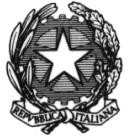 LICEO STATALE “ ROSINA SALVO “- TRAPANISede: Via Marinella, 1 – 91100 TRAPANI – Tel 0923 22386 – Fax:0923 23505 -E-mail (PEC):tpis031005@pec.istruzione.it – E-mail (PEO):tpis031005@istruzione.it Codice meccanografico: TPIS031005 – C.F. 93072110815 - sito internet www.rosinasalvo.itF.S. 5Agli alunni delle classi 1^H-I-2^H Ai genitori Ai docenti Al sito web Al DSGAOGGETTO: FINALE NAZIONALE GREEN GAME- ROMA 26/05/2023Si comunica alle classi sopra indicate, qualificate per la Finale Nazionale Green Game a Roma presso Cinecittà World ,che il previsto viaggio in vista dell’evento si terrà dal 25 al 27 maggio 2023 con la seguente modalità:tutti gli alunni interessati dovranno effettuare una regolare iscrizione al programma scelto  tramite la compilazione della scheda di adesione allegata alla presente comunicazione entro e non oltre il 27 marzo 2023. La suddetta scheda dovrà essere consegnata presso gli uffici di VICE Presidenza o inviata via mail all’indirizzo di posta elettronica daniela.tumbarello@rosinasalvo.edu.it Dal 30 marzo 2023 sarà possibile effettuare il primo versamento di € 180.00 attraverso l’applicazione PAGO IN RETE presente sulla homepage del nostro sito web all’indirizzo www. Rosinasalvo.edu.it. IL successivo versamento a saldo potrà essere effettuato entro  il 10 maggio 2023 La quota individuale di partecipazione varierà da 350.00 € a 400.00 € secondo la quotazione del biglietto aereo al momento dell’emissione e sarà portata a conoscenza soltanto a gara aggiudicata. L’aggiudicazione dipenderà dal miglior preventivo proposto in rapporto qualità-prezzo.Il soggiorno sarà comprensivo di volo, transfer (dall’ aeroporto di partenza e da quello di arrivo), sistemazione in hotel in regime           di mezza pensione e visite guidate.Poiché si procederà all’affidamento dell'incarico soltanto dopo aver accertato l'esatto numero dei partecipanti ,  si precisa che saranno considerati partecipanti al viaggio              d’istruzione gli alunni che entro il 30 marzo abbiano provveduto ad effettuare il pagamento e a presentare l’allegata autorizzazione debitamente firmata da entrambi i genitori.Trapani 23/03/2023	LA RESPONSABILEProf.ssa D. TumbarelloLICEO STATALE “ ROSINA SALVO “- TRAPANISede: Via Marinella, 1 – 91100 TRAPANI – Tel 0923 22386 – Fax:0923 23505 -E-mail (PEC):tpis031005@pec.istruzione.it – E-mail (PEO):tpis031005@istruzione.it Codice meccanografico: TPIS031005 – C.F. 93072110815 - sito internet www.rosinasalvo.it                                                                   Al Dirigente Scolastico                                                                  Dell’IIS “Rosina Salvo“                                                                      TrapaniAUTORIZZAZIONE DEI GENITORII  sottoscritti...............................................................................................................................................genitori dell'alunno/a............................................................................................... della classe ................  autorizzano il/la figlio/a partecipare al viaggio a Roma per la finale nazionale Green Game dal 25 al 27 maggio 2023I sottoscritti genitori dichiarano di essere a conoscenza che i docenti accompagnatori saranno sempre presenti e reperibili sul posto ma che non potranno assicurare la vigilanza diretta nei momenti in cui gli alunni, liberi dalle attività didattiche saranno presso le proprie camere d’hotel Si impegnano, altresì, a fornire al/la figlio/a la tessera sanitaria valida per i Paesi UE, che dà diritto alle prestazioni sanitarie e la carta d'identità .Dichiarano, altresì, che il/la figlio/a è stato/a informato/a che non dovrà per nessun motivo assumere bevande alcoliche o detenere sostanze vietate dalla legislazione italiana; che non dovrà guidare veicoli a motore (inclusi i motocicli, scooter e ciclomotori) durante il periodo di soggiorno, né dovrà accettare di essere trasportato quale passeggero di ciclomotori, motocicli, scooter ecc.I sottoscritti genitori dichiarano di condividere le modalità di realizzazione e gli obiettivi educativi e didattici dell’evento I sottoscritti genitori dichiarano, infine, di sollevare la scuola di ogni responsabilità per fatti o episodi dipendenti da iniziative o comportamenti autonomamente assunti dai propri figli.-----------------------------------------                                       ------------------------------------------                                                                                  FIRMA DEL GENITORE                                                FIRMA DEL GENITORE                                                                                                                                                                                ai sensi dell’art. 3, comma 2 del D.Lg. 39/93”